            SONDAGE : RAPPORT CS (novembre 2017)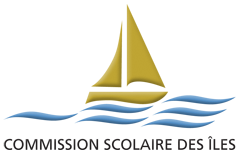 Partenaires – 25 répondants (66% des répondants potentiels)Dépôt le 16 novembre 2017.Claude Boivin, consultanteIdentificationDiversité des partenaires :Partenaires du réseau de la santé : 7 réponses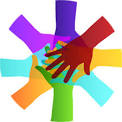 Partenaires en sports et loisirs :  1 réponse Partenaires politiques : 0 réponse                                                              Partenaires culturels : 1 réponse Partenaires municipaux : 2 réponses Partenaires économiques (entreprises de vente et de services) : 0Autres : 13 réponses (communautaire, éducation, employabilité, développement social, intégration, inclusion et réinsertion sociale, environnement, philantropie)Années de collaboration :22 sur 25 collaborent avec la CSÎ depuis 5ans et plus.Objectifs actuels de partenariat établis avec la CSÎ (question 5)(19 répondants – 76%)Soutenir la persévérance des jeunes et leur réussite scolaire (interventions sur les déterminants de la réussite et de la persévérance).Développer le sentiment d’appartenance des jeunes à l’égard de leur région.Contribuer au soutien du bien-être des jeunes, de leur santé mentale et à leur développement social.Favoriser l’adoption de saines habitudes de vie. Soutenir la mise en place de projets en entrepreneuriat pour les jeunes.Sensibiliser et impliquer les jeunes dans la conservation des ressources et la protection de l’environnement.Favoriser la collaboration et la concertation au regard des services offerts par la municipalité.Faciliter la concertation avec le milieu culturel.Offrir des services adaptés aux élèves ayant des besoins particuliers.Sensibiliser et intervenir auprès des jeunes à l’égard des agressions à caractère sexuel.Contribuer au recrutement et à la formation de la main d’œuvre.Enjeux de la collaboration partenariale (questions 9 et 10)(16 et 15 répondants – 64% et 60%)Enjeux actuels : (16 répondants – 64%)enjeux sociaux des îlesaccès pour tous aux activités parascolairesprésence des intervenants et participation aux différentes tablesconservation et protection de l’environnementaccès facilité aux élèves pour des représentations en classe (vs réduction des plages horaire disponibles)avoir des données sur l’impact des actions réaliséescommunication efficaceniveau de services offertsmise en application des plans de services individualisésqualité de la future main d’œuvrecommunication auprès du milieu culturel et élaboration d’outils de collaborationEnjeux pour l’avenir : (15 répondants – 60%)rétention des jeunes et retour des jeunes aux Îlescoût des activitésengagement civique des jeunesdéfinition de protocoles de partenariatsanté mentale des jeunesprotection de l’environnement vs changements climatiquesplus grande possibilité d’utiliser les plages horaires pour rencontrer les jeunes en classeajustement des projets au regard des besoins des jeunes (meilleure connaissance de ces besoins)création d’un outil de suivi sur le webNiveau de satisfaction (questions 12, 15 et 18)(14 répondants – 56%)ForcesVulnérabilitésCapacité à définir des objectifs clairs71%Clarté des rôles et des responsabilités64%Type et formule des rencontres71%Niveau de préparation des rencontres78%Qualité et pertinence des échanges78%Efficacité à atteindre les objectifs et à mesurer les résultats86%Efficacité à mesurer les résultats50%Facilité à joindre les intervenants de la CSÎ50%Qualité et pertinence de l’information transmise par la CSÎ et des moyens de communication utilisés64%Niveau de satisfaction en lien avec les résultats obtenus93% (dont 79% se disent plutôt satisfaits)Niveau de satisfaction générale à l’égard de la collaboration avec la CSÎ93% (dont 79% se disent plutôt satisfaits)Grandes difficultés pour l’atteinte des objectifs communs et pistes de solution (question 13)(14 répondants – 56%)Manque d’accès aux ressourcesÉtablissement de contacts directs avec les intervenants du milieu scolaire (lourdeur du processus)Manque de temps pour des rencontresTemps disponible en classeTemps nécessaire pour soutenir les initiatives partenarialesDifficulté à mesurer les impacts des actions réaliséesAbsence de rencontres de suivi annuel et de bilanNiveau de concertation et de communication entre les intervenants pas toujours à la hauteur de ce qui est souhaitéMeilleures pratiques actuelles pour l’atteinte des objectifs communs (question 14)(14 répondants – 56%)L’engagement des participants, leur préparation et leur connaissance des meilleures pratiquesIntervenant stable et connuOuverture et accessibilité des intervenantsBon niveau de communication entre les partenairesGrande ouverture et grande volonté présentes de la CSÎ pour soutenir et faciliter le partenariatRencontres de concertation entre gestionnairesContacts directs avec les intervenants Simplification des processus d’accès pour la tenue d’ateliers en classe (souhait d’amélioration).Impacts sur la clientèle ciblée ou sur la réussite des élèves (questions 11 et 16)(14 répondants – 56%)14 répondants (sur 25) ont qualifié le niveau d’impact Très positif : 29% Plutôt positif : 71% Certains ont toutefois émis des commentaires sur l’importance de mieux clarifier les objectifs, facilitant l’identification d’indicateurs ciblés, permettant de mieux évaluer les résultats.Plusieurs répondants ont souligné que l’atteinte des objectifs identifiés plus haut contribue favorablement à soutenir la réussite et la persévérance des élèves. Niveau de motivation (question 17)(14 répondants – 56%)14 répondants (sur 25) ont signifié leur niveau de motivation à poursuivre leur collaboration avec la CSÎ : 100% dont 93% le disent très élevé.À vous la parole (Question 19)Des commentaires complémentaires au sondagePlusieurs répondants remercient la CSÎ de cette initiative très appréciée au regard d’un partenariat qu’ils jugent très important.